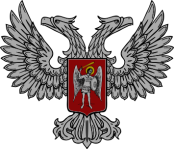 АДМИНИСТРАЦИЯ ГОРОДА ГОРЛОВКАРАСПОРЯЖЕНИЕ   главы администрации14  февраля  2018 г.	                                                         № 135-р                                     г. ГорловкаОб отмене  распоряженияглавы администрации города Горловкаот 25 января 2018 года № 48-р	Рассмотрев служебную записку Детского социального центра города   Горловка, в соответствии с  Распоряжением Главы  Донецкой Народной Республики от 20 октября 2015 года № 195 «Об утверждении натуральных суточных норм питания в интернатных учреждениях сферы управления Министерства труда и социальной политики Донецкой Народной Республики», руководствуясь подпунктом 3.6.8, пункта 3.6.  раздела 3,  пунктом  4.1.  раздела 4  Положения  об администрации  города   Горловка,    утвержденного    распоряжением    главы    администрации  от 13 февраля 2015 года № 1-р 	Отменить  распоряжение    главы администрации города  Горловка от 25 января 2018 года № 48-р  «Об установлении стоимости питания  на одного ребенка, временно  пребывающего в Детском  социальном центре  города Горловка».И.о. главы администрациигорода Горловка								И.С. Приходько